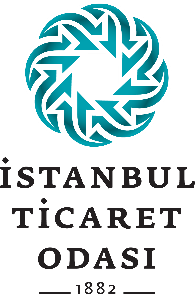 ARJANTİN HEYETİ İLE İKİLİ GÖRÜŞMELER ETKİNLİĞİKAYIT FORMU2 Haziran 2022 / 10:00 – 16:00İstanbul Ticaret Odası Merkez Bina 5. Kat FuayeARJANTİN HEYETİ İLE İKİLİ GÖRÜŞMELER ETKİNLİĞİKAYIT FORMU2 Haziran 2022 / 10:00 – 16:00İstanbul Ticaret Odası Merkez Bina 5. Kat FuayeKatılımcı Firma Adı:Katılımcı Adı-Soyadı veUnvanıFirma Telefon:Katılımcı Mobil:E-posta:Görüşme Talep Edilen Firma/Firmalar1 ABAX TRAVEL Tourism www.abaxtravel.com Establish business relationships with leading travel agencies and outbound tourism wholesalers in  Turkey2 QUIMBAYA TOURS: Tourism www.quimbayatours.comQuimbaya Latin America is a local operator in 11 Latin American countries with priority currently in active markets within which Turkey has represented an important market for more than 15 years. Participating with Argentina is a great opportunity to relaunch the destination in this market that has been reactivating for 2 months now.3 Suramerican Way by NaipiTourism www.suramericanway.comThe objective is to contact Tourism Agencies and Tour Operators that buy services from us in Argentina for their clients.